П О С Т А Н О В Л Е Н И Еот  30.01.2013 г.    № 46г. Майкоп  Об утверждении Положения об организации и осуществлении муниципального контроля за сохранностью автомобильных дорог местного значения в границах муниципального образования «Город Майкоп»В соответствии со статьей 13 Федерального закона от 08 ноября 2007 №257-ФЗ «Об автомобильных дорогах и о дорожной деятельности в Российской Федерации и о внесении изменений в отдельные законодательные акты Российской Федерации», Федеральным законом от 26 декабря 2008 года №294-ФЗ «О защите прав юридических лиц и индивидуальных предпринимателей при осуществлении государственного контроля (надзора) и муниципального контроля», Федеральным законом от 06 октября 2003 года №131-ФЗ «Об общих принципах организации местного самоуправления в Российской Федерации», постановлением Администрации муниципального образования «Город Майкоп» от 01.02.2009 года № 733 «Об утверждении административного регламента по проведению проверок органами муниципального контроля в муниципальном образовании «Город Майкоп», руководствуясь Уставом муниципального образования «Город Майкоп» п о с т а н о в л я ю:1. Утвердить Положение об организации и осуществлении муниципального контроля за сохранностью автомобильных дорог местного значения в границах муниципального образования «Город Майкоп» (прилагается).2. Утвердить Перечень должностных лиц Администрации муниципального образования «Город Майкоп», уполномоченных на осуществление муниципального контроля за сохранностью автомобильных дорог местного значения в границах муниципального образования «Город Майкоп» (прилагается).3. Опубликовать настоящее постановление в газете «Майкопские новости».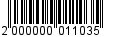 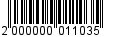 4. Настоящее постановление  вступает в силу со дня его опубликования. Глава муниципального образования «Город Майкоп»                                                                      М.Н. ЧерниченкоАдминистрация муниципального образования «Город Майкоп»Республики Адыгея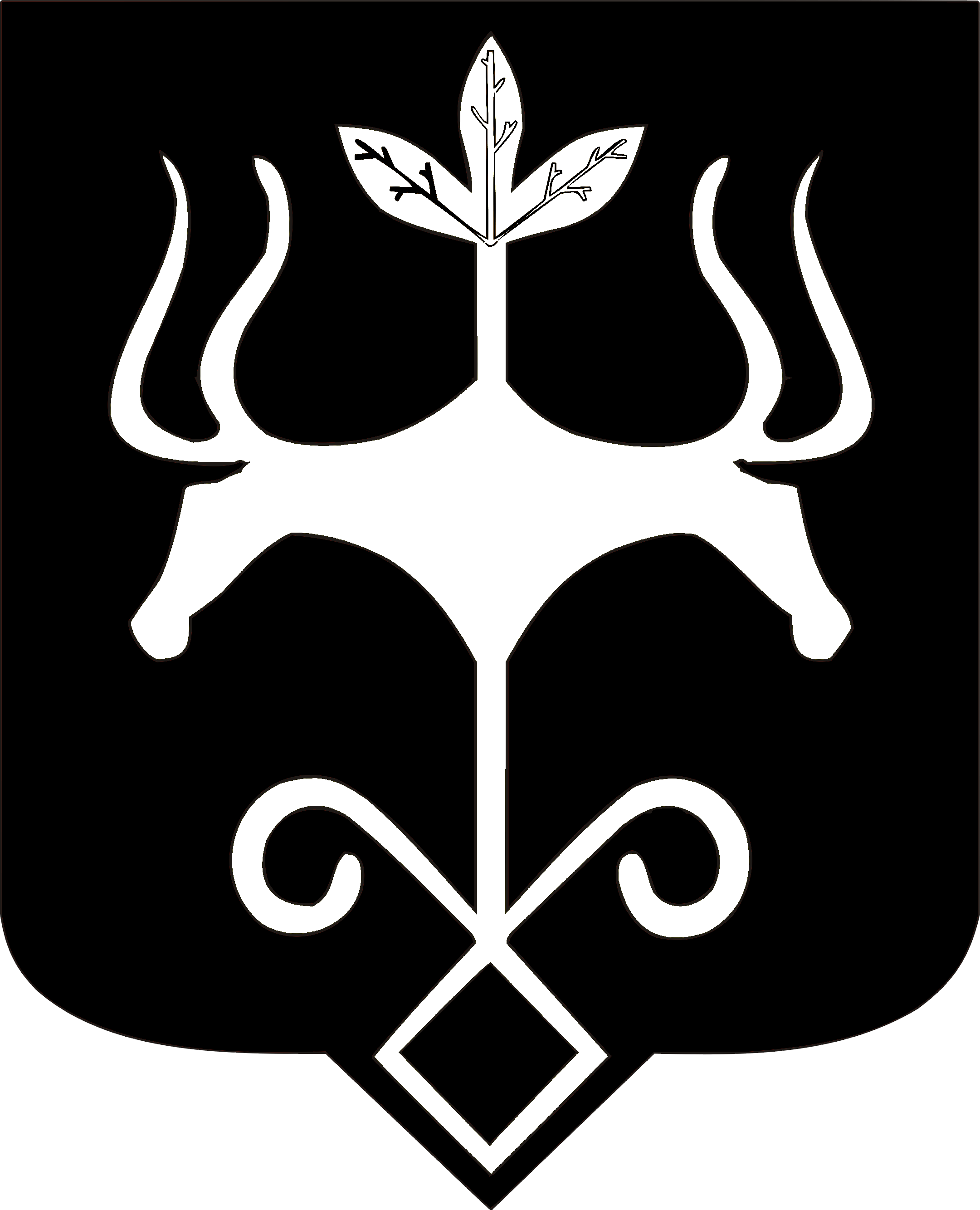 Адыгэ РеспубликэмМуниципальнэ образованиеу «Къалэу Мыекъуапэ» и Администрацие